INSTRUCTORS PLEASE USE THIS FORM FOR YOUR STUDENTS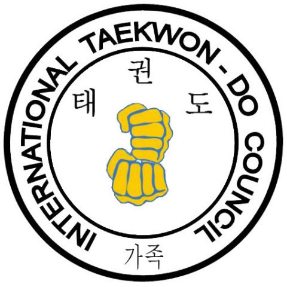 Instructor (PRINT NAME):_____________________ Instructor (SIGNATURE):__________________________Date:__________ Contact number:___________________ Email:___________________________________School/Club:_________________________ Competition name:____________________________________All spectators and competitors must sign in upon arrival at the competition. As the instructor, you are signing to confirm the above details are correct and that your students are suitably prepared.It is absolutely mandatory that EVERY individual listed on the above form completes an INDIVIDUAL ENTRY FORM that the instructor MUST retain.Full NameCompetitor ListMale (M) Female (F)Male (M) Female (F)AgeWeight KG’sWeight KG’sHeight (CM’s)Current GradeTul/
PatternTul/
PatternBlue Tagand below Point StopBlue Tagand below Point StopBlue Belt and Above ContinuousBlue Belt and Above ContinuousVeteran (35+)Point StopDestruction (18+ and Blue Belt and above)Destruction (18+ and Blue Belt and above)Destruction (18+ and Blue Belt and above)ITC eCardHolder(N for no, or card number)ITC eCardHolder(N for no, or card number)EntryFee EntryFee TINY TIMMY 4’2”GRYYYXX000XXXXX00XX000XXXXX0022.0022.00BIGGER TIMMY5555REYYYNN27.0027.00EXPERIENCED KIMFFY5858YEYYYXX000XXXXX00XX000XXXXX0022.0022.00TOTALTOTALOfficials List (For Role: Umpire enter U / for Ref enter R )Officials List (For Role: Umpire enter U / for Ref enter R )Name Grade / RoleName Grade / RoleName Grade / RoleName Grade / RoleName Grade / RoleSheet NumberSheet Number